Brief report onONE DAY TRAINING PROGRAMMEONImportance of Process Safety including Health & Safety Awareness,in general, in Chemical Industry”on  08/02/2020  at  The Green Environment Services Co-Operative Society Ltd (GESCSL)Chemical hazards are disastrous and can lead to serious consequences like deaths, injuries, heavy damages and losses if not controlled and managed properly. Workers handling highly hazardous materials, should take utmost precaution and care to safeguard their lives and health,  as any small slippage may lead to dangerous consequences.  GIDC Vatva is catering around 650 chemical Manufacturing units.In this regards, Chemexcil, in association with  Gujarat Safety Council (GSC) and The Green Environment Services Co-Operative Society Ltd (GESCSL) had organised  one day Training Program on  “Importance of Process Safety including  Health & Safety Awareness, in general, in Chemical Industry”  at The Green Environment Services Co-Operative Society Ltd (GESCSL) ,Vatva , Ahmedabad on 8th February  2020.  The objective of this Training programme was to motivate and educate the workforce of an industry to develop safety awareness and to inspire and encourage them to make significant and contributory change in their attitude towards safety, which will improve safety standards and increase productivity.   Mr. Shankerbhai Patel, Chairman, The Green Environment Cooperative society was the Chief Guest. Mr. Bhupendrabhai Bhai Patel, Western Regional Chairman- CHEMEXIL was the Guest of Honor. Mr. C C Vora, Deputy Director Industrial Safety & Health, Government of Gujarat, Mr. S T Desai from Gujarat Safety council, Mr. Yogesh Parikh, President, GDMA, Directors of GESCSL and Board Members of Vatva Industries Associations were among the other dignitaries who graced the occasion. The Seminar was conducted by renowned Safety Expert Mr. A N Trivedi who has more than 40 years of experience in the field of health & safety.More than 150 participants took the benefits of the seminar. Certificate of participation were distributed to the participants. Shri Deepak Davda, CEO, The Green Environment Services Co-operative Society Limited , welcomed the dignitaries on the dais and the participants to the training programme. Shri Shanker Patel, Chairman, The Green Environment Services Co-operative Society Limited  welcomed all the dignitaries on Dias by giving them mementoes.He added that Chemical, Petrochemical and Pharma industries have more possibilities of accidents and Casualties compared to other industries. However, compared to last year  (2018), the number of such incidents decrease by 20% in current year (2019).Mr. Patel suggested industry manufacturers to take preventive steps rather than corrective measures after accidents to minimize industrial mishaps. He also requested the safety representatives to bring to notice to their management the reasons that could lead to industrial accidents.Shri Bhupendra Patel, Regional Chairman, Western Region, Chemexcil briefed about Chemexcil and its export promotional activities. He also updated the participants about Chemexcil’s export performance for the year 2018-19.                A short film about Chemexcil is also run during this training programme.Mr. C C Vora, Deputy Director Industrial Safety & Health, Government of Gujarat (DISH) shared his immense knowledge on Industrial Safety data and emphasized on use of products with standardization. He also suggested that there should be check-list for safety compliance in each unit.Shri S.T. Desai from Gujarat Safety Council briefed about the activities of their Council and about the faculty Shri Anil Trivedi.   Shri Yogesh Desai, President. The Gujarat Dyestuff Manufacturers’ Association (GDMA) extending vote of thanks and congratulated GESCSL, CHEMEXCIL and Gujarat State Council  (GSC) for organising such informative training programme on Industrial Safety.Mr. A N Trivedi, Safety Expert was the faculty of this Training Program,              Mr. Trivedi is a free-lance consultant in the fields of Corporate Strategy, Occupational and Process Safety, Energy, Systems development and rolling out Productivity improvement tools in manufacturing units.Mr. Trivedi  who also had worked as a consultant for the World Bank and the Asian Development Bank for Energy and Environmental issues The following topics were covered by the faculty during this training programme.Types of Industrial HazardsHazard Control StrategiesRisks and Accident Causing FactorsAccident Prevention Techniques Precautions and Remedial measuresDifferent Safety LegislationsDuring Presentation, many queries related to the Safety were answered satisfactorily by the faculty.  More than 140 participants from industry took the benefit of this programme. Gujarat Safety Council has also distributed Certificate of participation and  their Safety Kit to all the participants LIST OF PARTICIPANTSGLIMPSES OF TRAINING PROGRAMME ON Importance of Process Safety including Health & Safety Awareness,in general, in Chemical IndustryWELCOME OF DIGNATORIES ON DIAS BY GESCSL BOARD MEMBERS 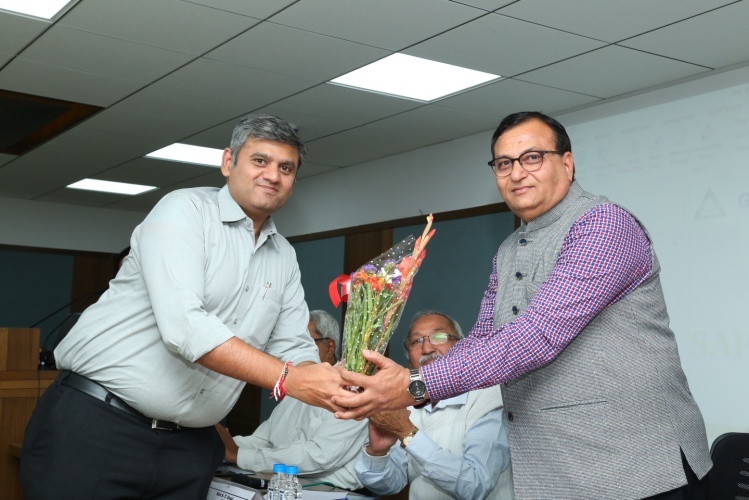 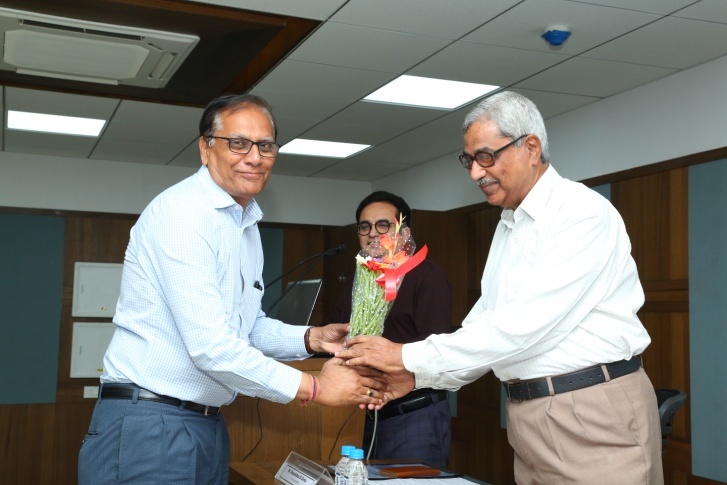 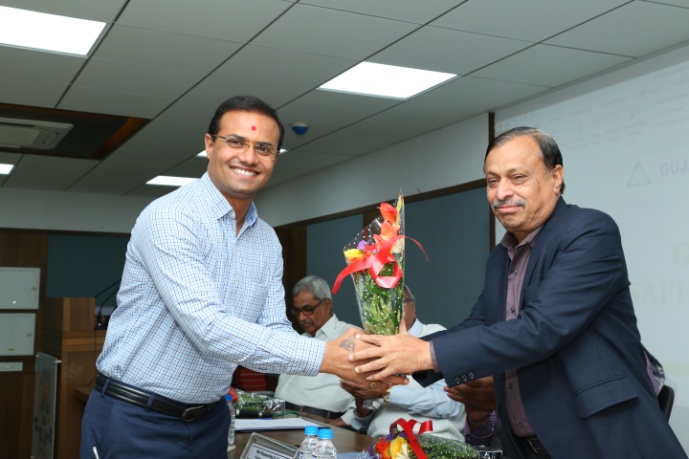 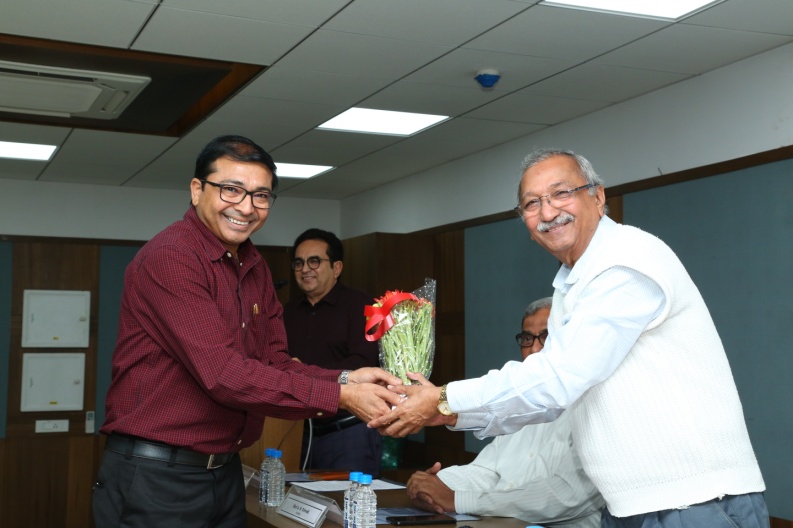 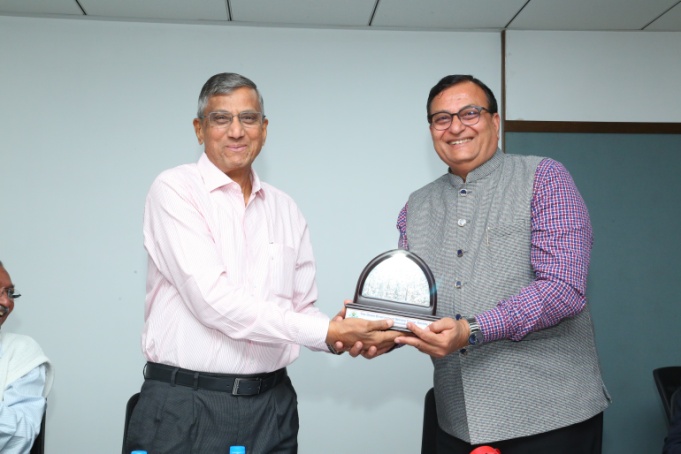 Shri Shanker Patel, President ,GESCSL presenting memento to Shri Bhupendra Patel, Regional Chairman, Chemexcil 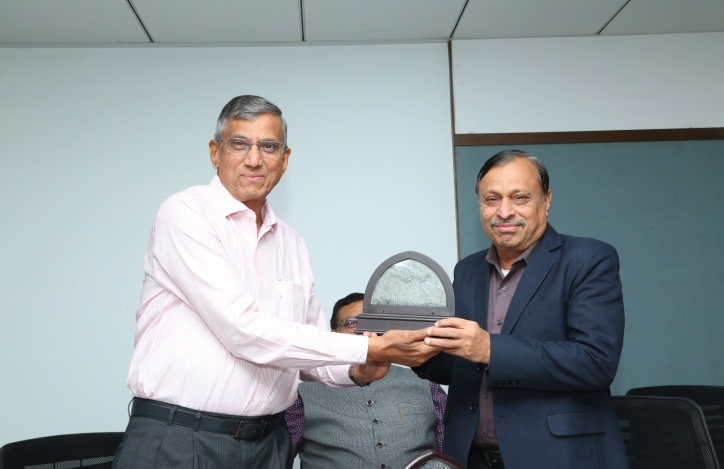 Shri Shanker Patel, President, GESCSL presenting memento to Shri Yogesh Parikh, President, GDMA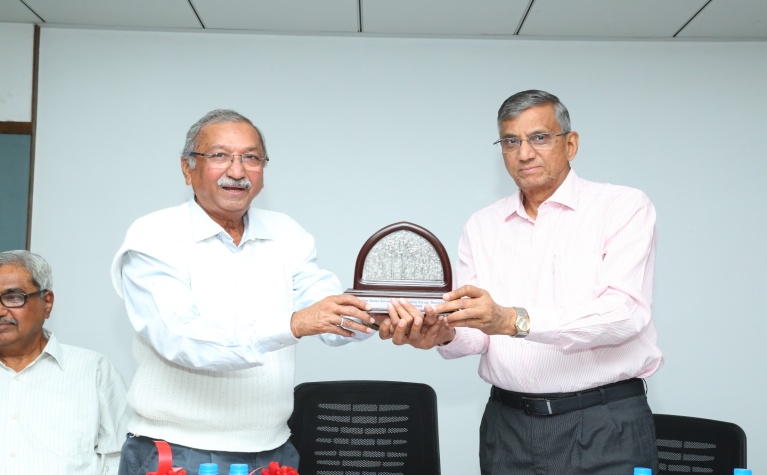 Shri Shanker Patel, President, GESCSL presenting memento to Shri S.T. Desai Gujarat Safety Council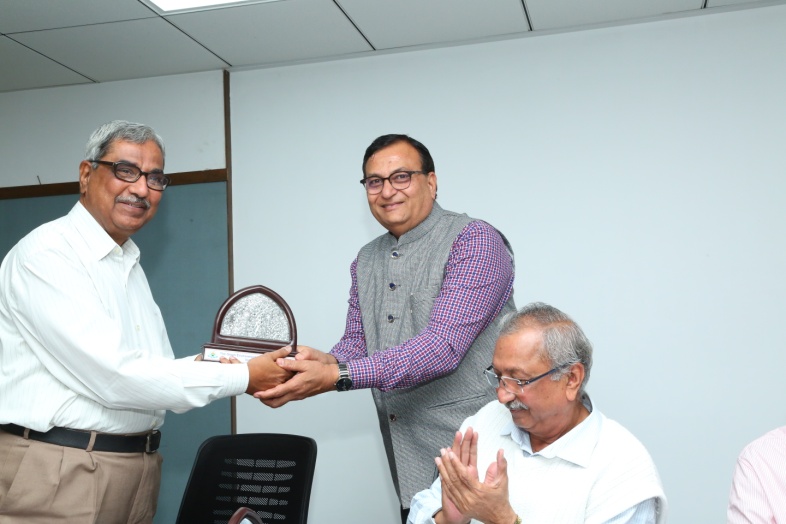 Shri Bhupendra Patel, Regional Chairman, Chemexcil presenting memento to the faculty                        Shri Anil Trivedi 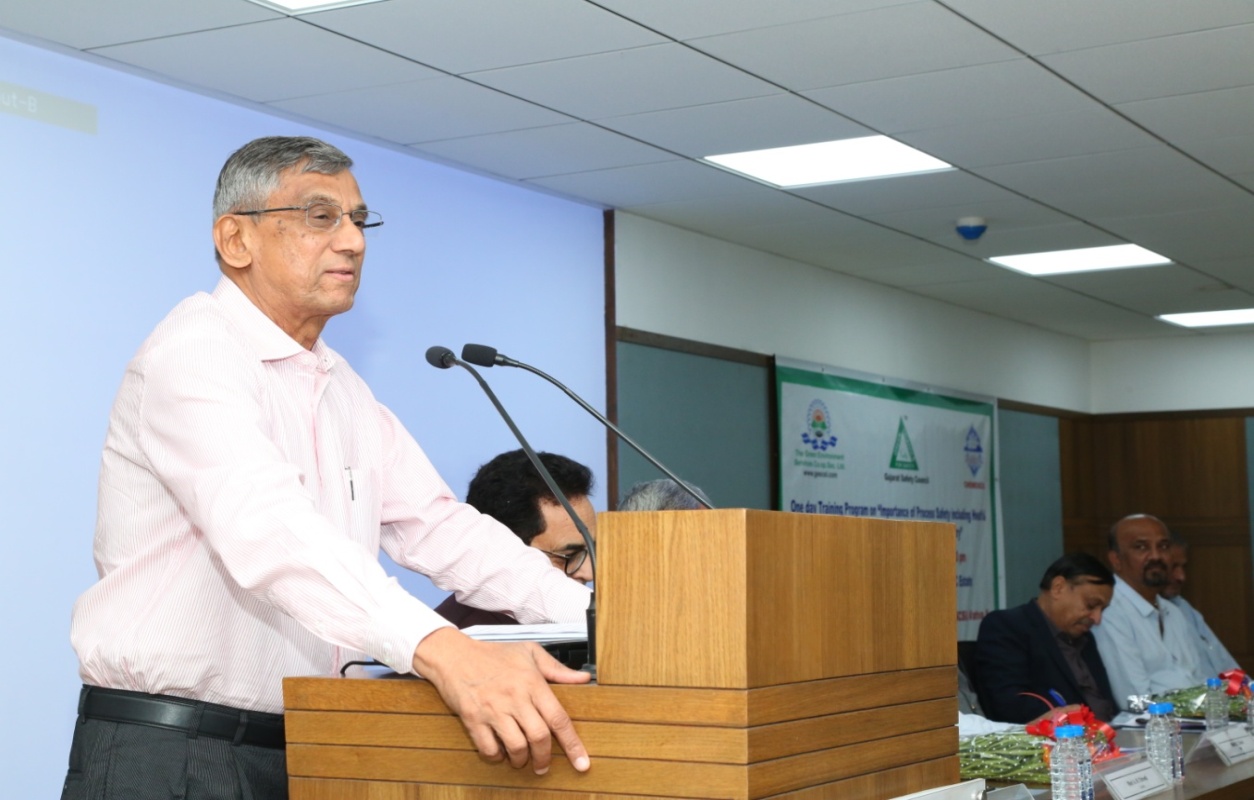 Shri Shanker Patel, Chairman, The Green Environment Services Co-Operative Society Limited  delivering his welcoming speech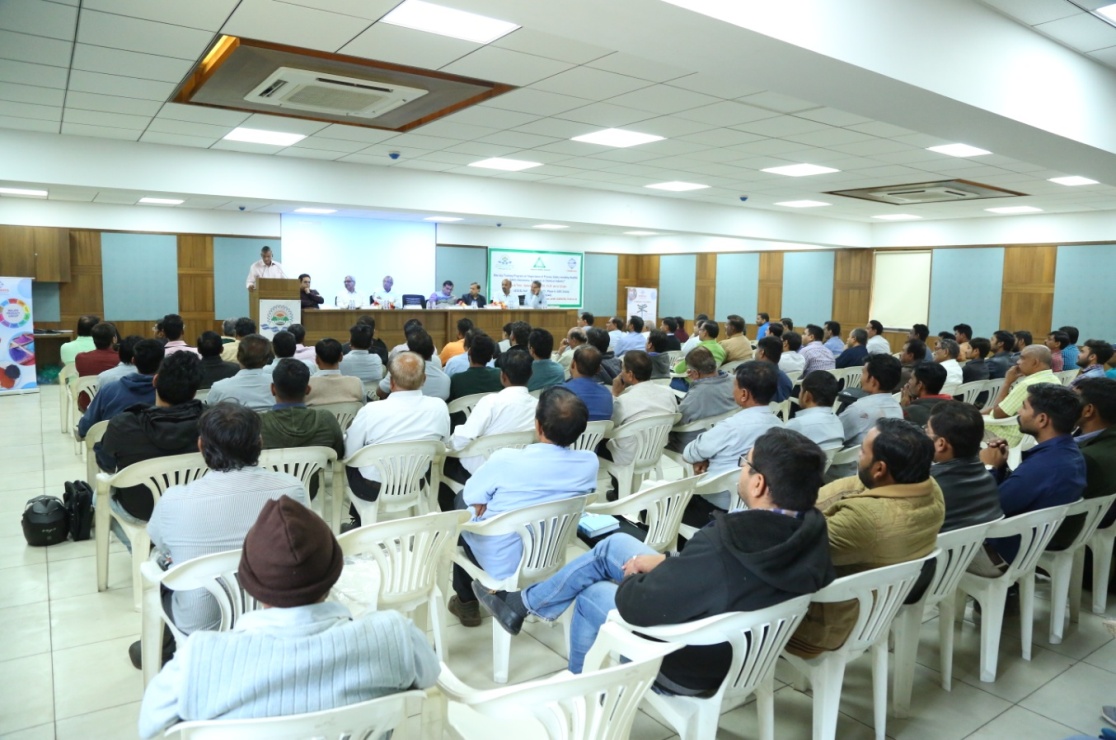 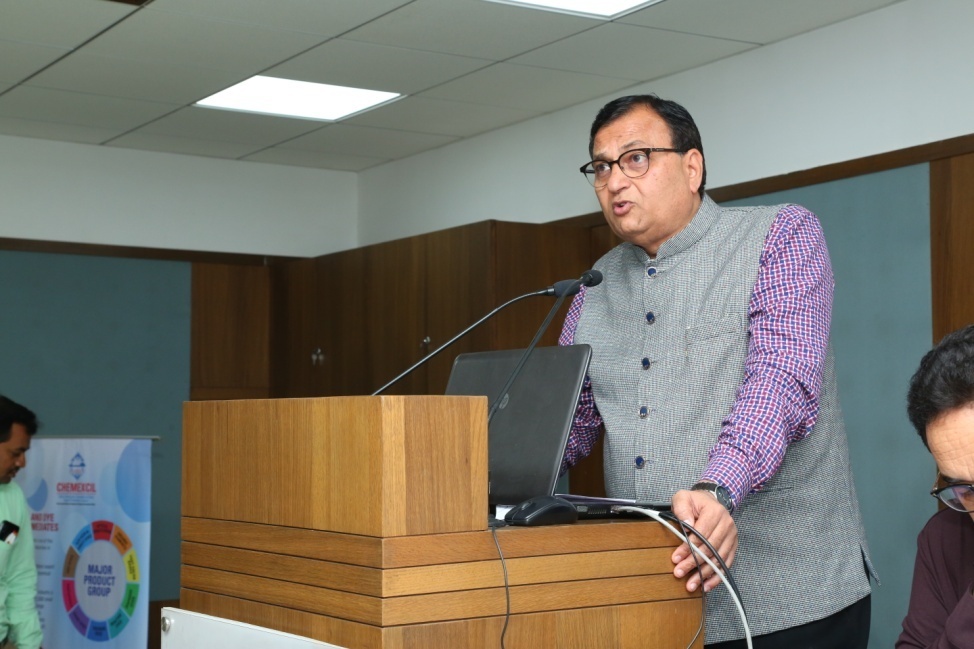 Shri Bhupendra Patel, Regional Chairman, Western Region, Chemexcil addressing the participants from Industry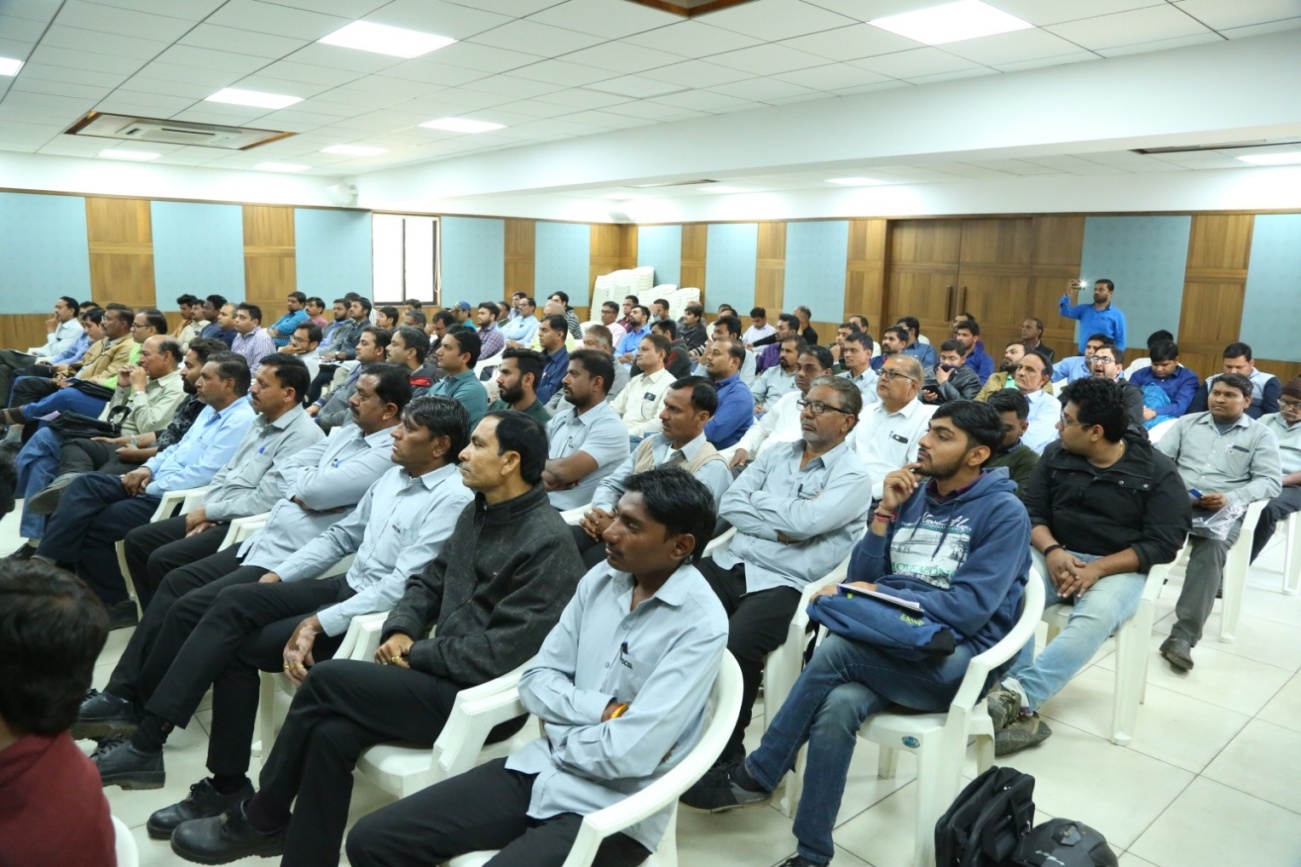 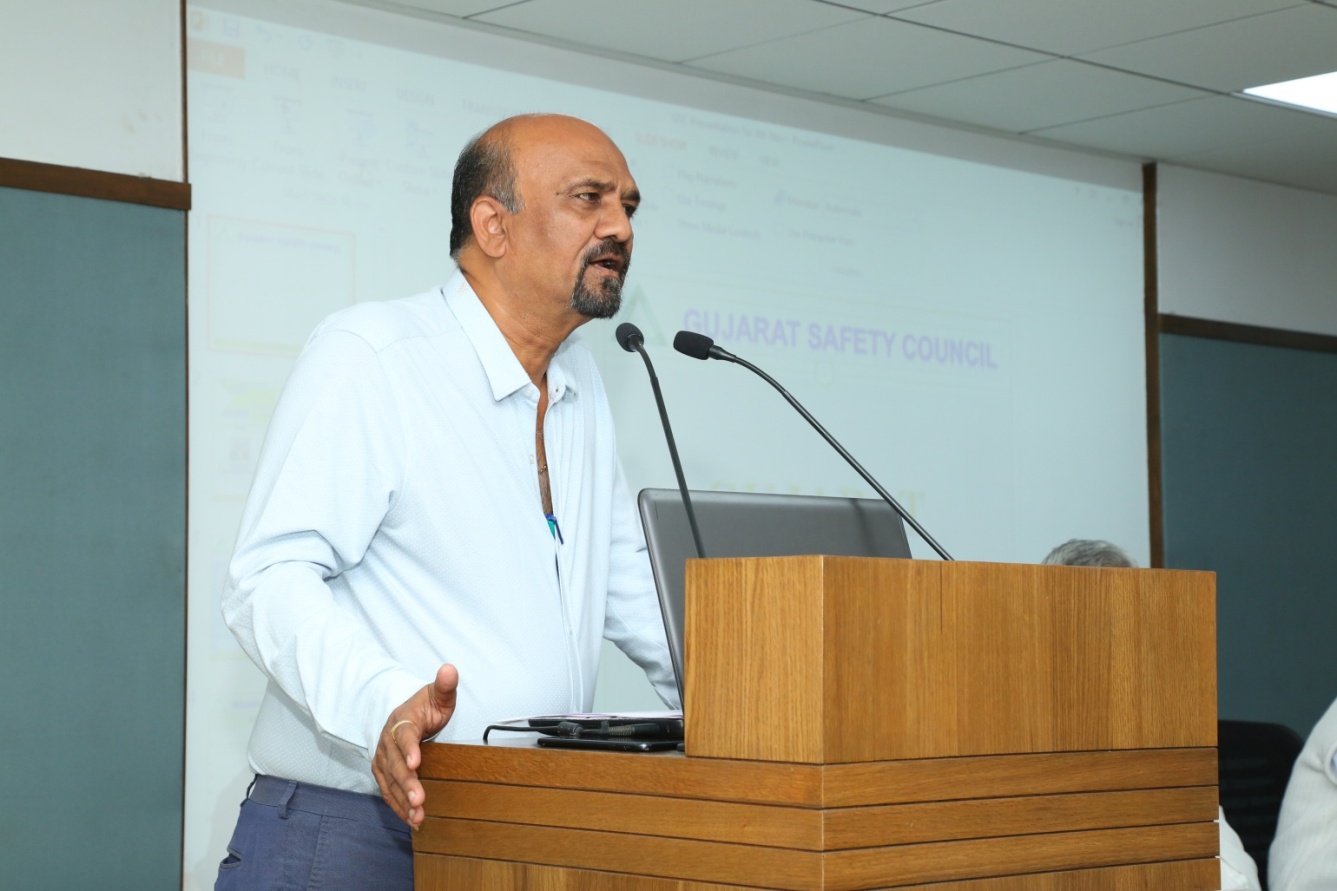 Mr. C C Vora, Deputy Director Industrial Safety & Health, Government of Gujarat(DISH) sharing data and his view on Industrial Safety 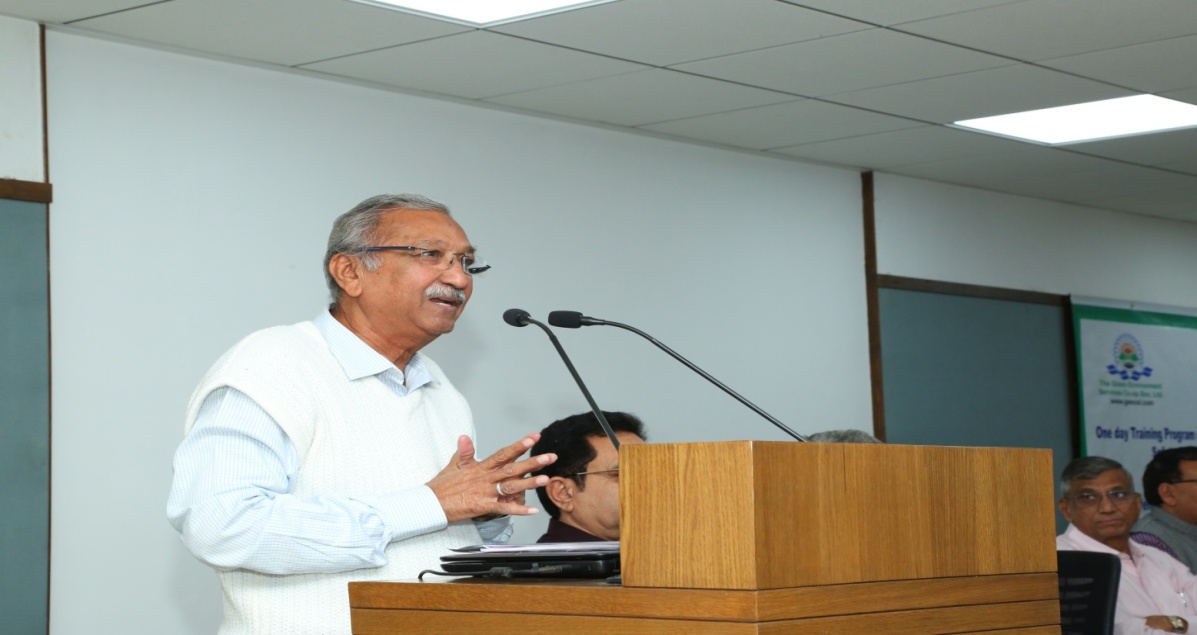 Shri S.T. Desai from Gujarat Safety Council 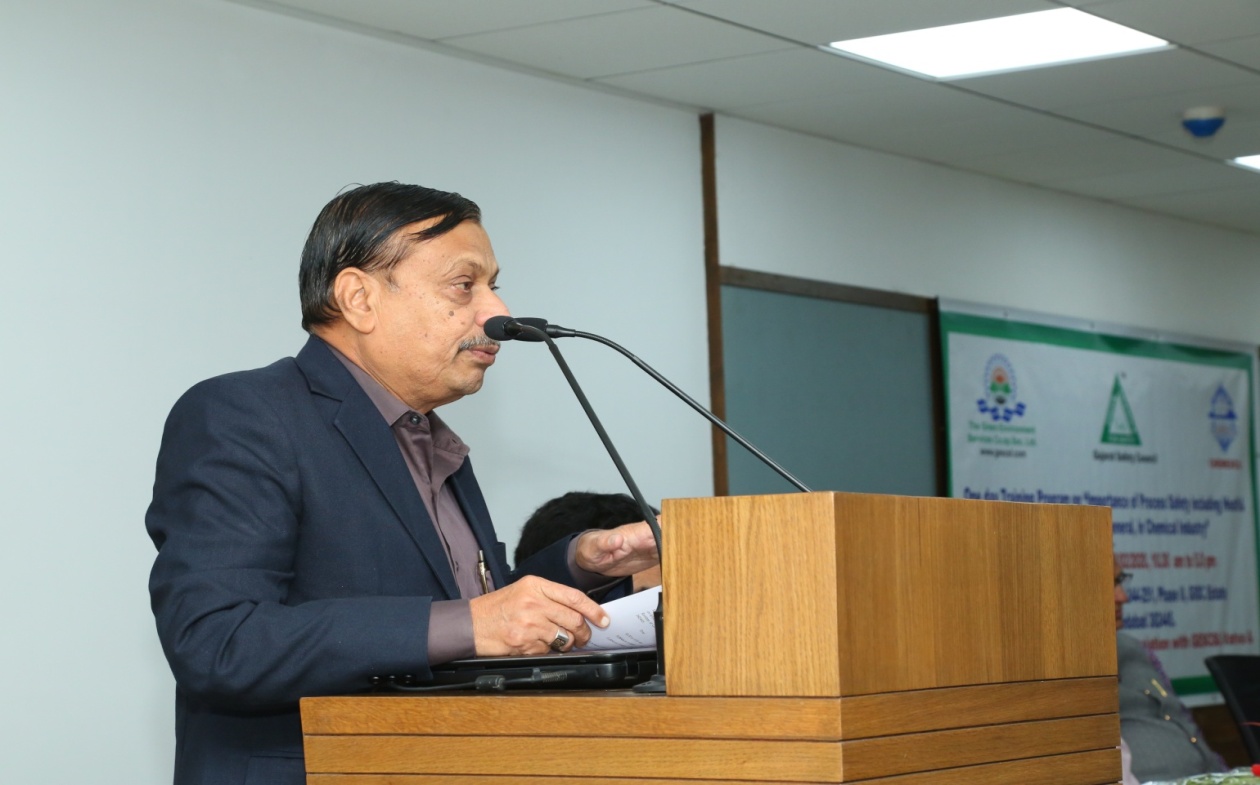 Vote of Thanks extended by Shri Yogesh Desai, President. The Gujarat Dyestuff Manufacturers’ Association (GDMA)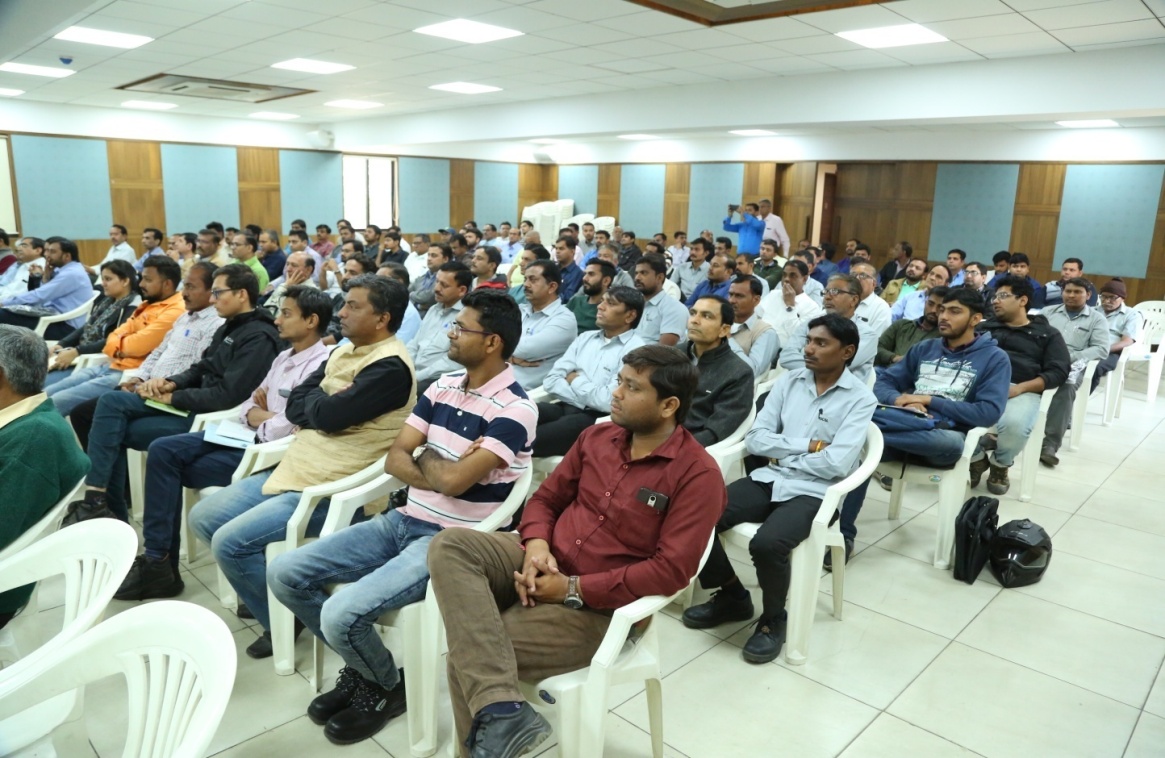                                            Safety Representatives from IndustryShri A.N. Trivedi, safety Expert giving training to safety representatives on  Process Safety including Health & Safety Awareness,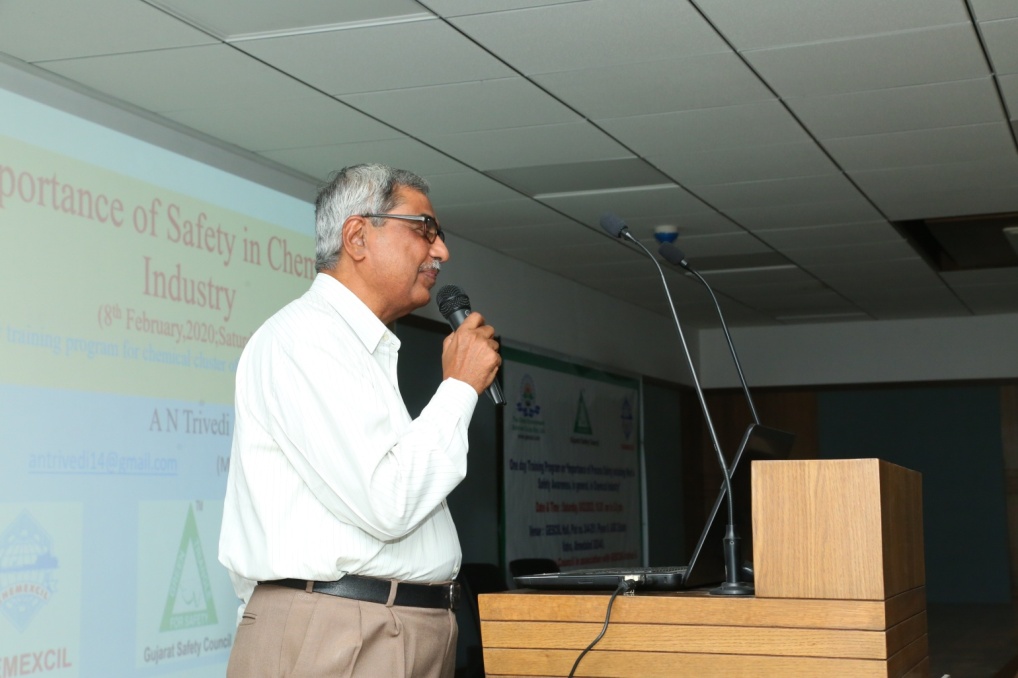 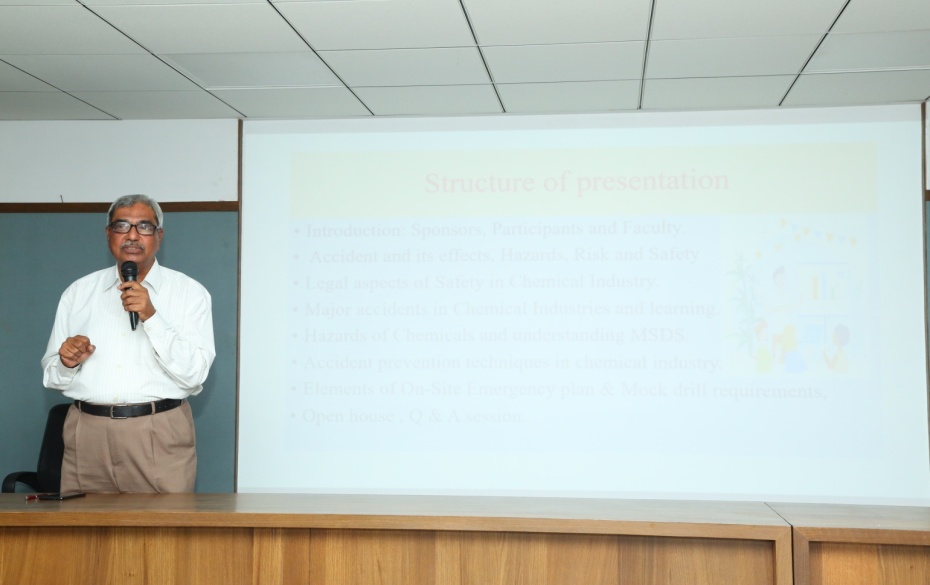 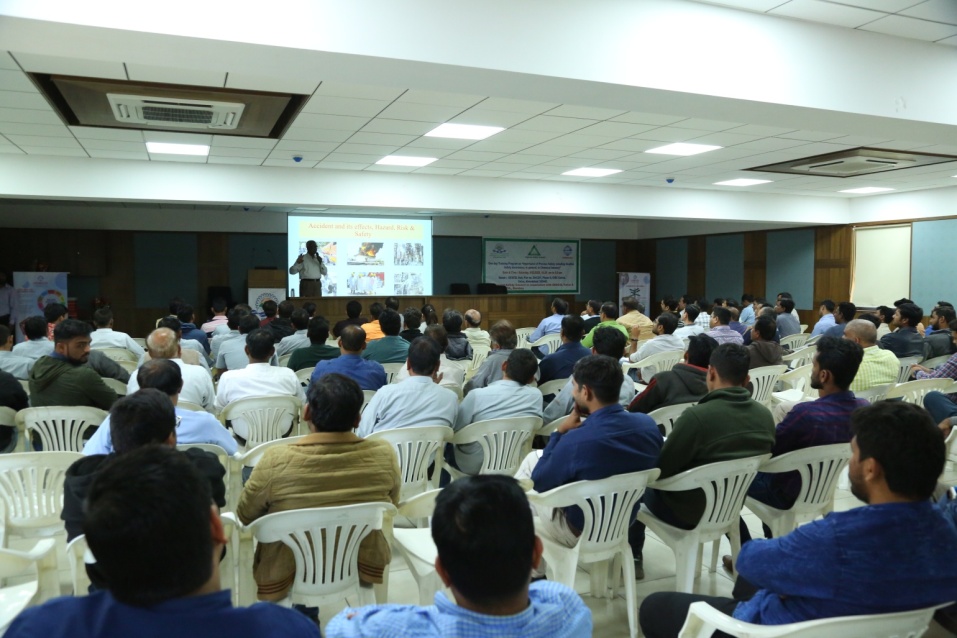 SNNAME OF PARTICIPATE COMPANY1AARTI ORGANICS2ADVANCE DYESTUFFS3AHMEDABAD MEGA CLEAN4AKSHAR CHEM INDIA LTD5ALPS CHEMICALS PVT LTD6AMARDEEP DYES & INTERMEDIATES7AMCA8AMTEX DYECHEM9ANAR CHMICALS LLP10ASCENT FINE CHEM PVT LTD11AVANI DYE CHEM INDUSTRIES12AVID CHEM CORPORATION13BALAJI INDUSTRIES14BENZO PRODUCTS15BHARAT COLOR CHEM16BHAVIN INDSTRIES 17BI-KI DYES & CHEMICALS18BODAL CHEMICALS LTD19CHEMCLONE INDUSTRIES20CHOKSI PIGEMENTS21COLORANT LTD22DEO PIYU INDUSTRIES23DEVANSH INDUSTRIES24DHANUKA AGRITECH LTD25DHAVAL DYES26DL INTRACHEM27DYNAMIC INDUSTRIES LIMITED28ESDEE PAINTS LTD29EVER GREEN INDUSTRIES30GNFC 31HEMANI INDUSTRIES LTD32HINDPRAKASH GROUP OF COMPANIES33INDO COL CHEM34JAINIK INDUSTRIES35JAY ORGANICS LTD36JEMBY CHEM LTD37KIRI DYES38KIRI INDUSTRIES LTD39MAC DYE CHEM INDUSTRIES40MANGAL TEXTILE MILLS41MATANGI INDUSTRIE LTD42MEGHMANI INDUSTRIES LLP43MEGHMANI ORGANICS LTD44MODERN CHEMICALS45NCR COLORS LLPSNNAME OF PARTICIPATE COMPANY46NICHEM INDUSTRIES47NISHA ENTERPRISE48ORNATE INTERMEDIATES LTD49P.I.INDUSTRIES LTD50ROYAL CASTOR PVT LTD51RONIT ENTERPRISE54SHRI HARU DYES AND CHEMICALS55SHUBHAM INDUSTRIES56STAR DYES & INTERMEDIATES57SUDEEP  INDUSTRIES58SUDHISH INDUSTRIES59UMA POLYMERS LTD60USHANTI COLOURCHEM LTD61VALIANT ORGANICS62VIBFAST PIGMENTS PVT LTD